ANALISIS KOMPARASI HARGA , KUALITAS PELAYAN DAN CITRA MEREK  TERHADAP KEPUASAN PASIEN  RAWAT JALAN (Studi kasus Rumah Sakit Islam Ahmad Yani Dan Rumah Sakit Bhayangkara Surabaya)Anissa MuslimahProgram Studi Administrasi BisnisFakutltas Ilmu  Sosial dan Ilmu PolitikUniversitas 17 Agustus 1945 SurabayaAbstractThis study aims to determine wheter there are differences in the effect of price, service quality and brand image on outpatient satisfaction at Ahmad Yani Islamic Hospital and Bhayangkara Hospital Surabaya. For the sampling technique using purposive sampling , the sample size used was 100 respondents, divided into two, 50 respondents from Ahmad Yani Islamic Hospital and 50 respondents form Bhayangkara Hospital Surabaya. Collecting data using an online questionnaire or google form, then the data is processed using  SPSS software using the Validity Test and the Independet Sample T test. The result of the analysis using the Independent Sample T tes are : 1. There is no significant different between the Price variabels at Ahmad Yani Islamic Hospital Surabaya and Bhayangkara Hospital Surabaya with a value of (sig-t) 0,656 > 0.05 meaning the hypothesis rejected. 2. There is a siginificant difference between  the Service Quality Variabels at Ahmad Yani Islamic Hospitalc Surabaya and  Bhayangkara Hospital Surabaya with a value of (sig-t) 0.026 < 0.05 meaning that the hypothesis is accepted. 3. There is no  significant difference from the Brand Image Variable at Ahmad Yani Islamic Hospital Surabaya and Bhayangkara Hospital Surabaya with a value of (sig-t) 0.970 > 0.05 meaning that the hypothesis is rejected. 4. There is a significant difference from the Patient Satisfaction variable at Ahmad Yani Islamic Hospital Surabaya and Bhayangkara Surabaya with a value (sig-t) of 0.001 < 0.05 meaning that the hypothesis is accepted.Keywords : Price, Service Quality, Brand Image, outpatient satisfaction PENDAHULUANKesadaran masyarakat Indonesia akan pentingnya kesehatan dari waktu ke waktu terus meningkat, hal ini tentu menimbulkan dampak positif terhadap sektor kesehatan di Indonesia khususnya di kota Surabaya. Dampak positif tersebut ditandai dengan munculnya berbagai penyedia layanan jasa kesehatan mulai dari klinik hingga  rumah sakit dari yang menengah ke bawah hingga menengah ke atas, sampai dengan titik tertentu akan menimbulkan persaingan dari para penyedia layanan jasa kesehatan sehingga  selalu berupaya memberikan pelayanan yang terbaik bagi masyarakat. Dengan memperhatikan kepuasan pasien maka secara tidak langsung rumah sakit menjaga citranya di mata masyarakat, kemudian dengan mengevaluasi secara terus menerus dengan survey kepuasan pasien diikuti dengan perbaikan perbaikan dan pengelolaan yang benar maka dengan demikian sebuah rumah sakit memiliki daya saing yang tinggi agar dapat  menjaga keberlangsungan hidup suatu rumah sakit. Dengan memperhatikan kepuasan pasien maka secara tidak langsung rumah sakit menjaga citranya di mata masyarakat, kemudian dengan mengevaluasi secara terus menerus dengan survey kepuasan pasien diikuti dengan perbaikan perbaikan dan pengelolaan yang benar maka dengan demikian sebuah rumah sakit memiliki daya saing yang tinggi agar dapat  menjaga keberlangsungan hidup suatu rumah sakit. Berdasarkan latar belakang diatas  maka peneliti tertarik untuk meneliti lebih lanjut dengan membuat penelitian  yang berjudul  “ Analisis komparasi harga, kualitas pelayanan dan citra merek terhadap kepuasan pasien rawat jalan   pada Rumah Sakit Islam ahmad Yani dan Rumah Sakit Bhayangkara Surabaya” KERANGKA DASAR PEMIKIRAN  DAN HIPOTESISKerangka PemikiranKerangka pemikiran  dalam penelitian ini menggambarkan tentang analisis komparasi  antara  dua rumah sakit yaitu Rumah Sakit Islam Ahmad Yani Dan Rumah Sakit Bhayangkara Surabaya.Gambar kerangka berfikir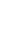 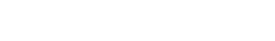 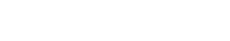 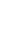 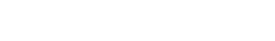 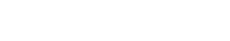 Rumah Sakit islam Ahmad yani                              Rumah sakit Bhayangkara                        Surabaya                                                                     Surabaya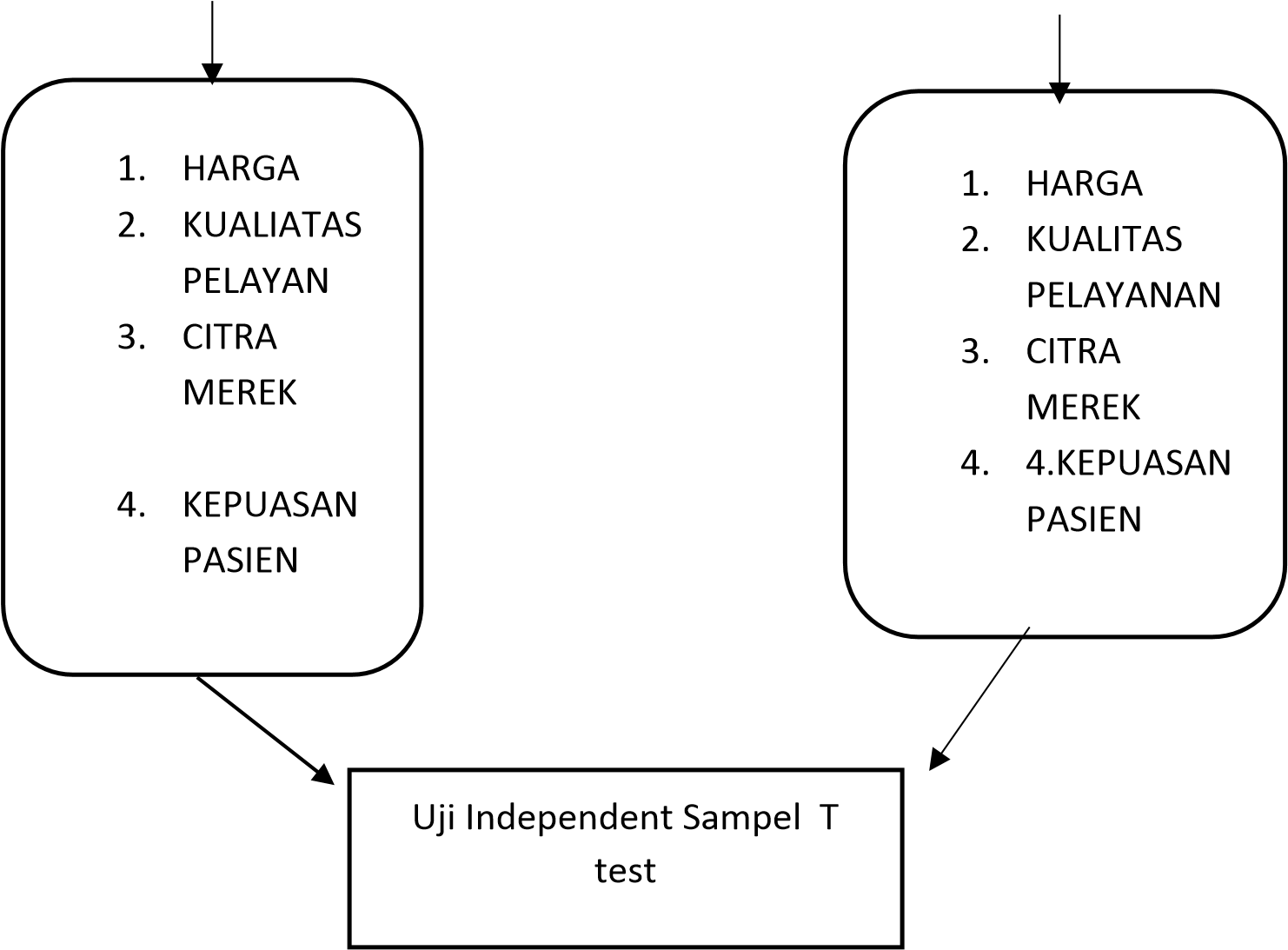 Hipotesis penelitianHipotesis dalam penelitian ini adalah  : Hipotesis Pertama :Ha1   : Ada perbedaan  yang signifikan  harga  terhadap   kepuasan pasien rawat   jalan  di Rumah  Sakit Islam Ahmad   Yani  dan Rumah  Sakit Bhayangkara SurabayaHo1  :  Tidak ada perbedaan  yang signifikan  harga terhadap kepuasan pasien   rawat jalan di  Rumah Sakit Islam  Ahmad Yani dan Rumah  Sakit Bhayangkara SurabayaHipotesis kedua :Ha2   : Ada perbedaan yang signifikan  kualitas layanan terhadap kepuasan pasien rawat jalan  di  Rumah Sakit Islam Ahmad yani dan  Rumah Sakit Bhayangkara SurabayaHo2 : Tidak ada perbedaan yang signifikan  kualitas layanan terhadap kepuasan pasien rawat  jalan di Rumah  Sakit  Islam  Ahmad yani dan Rumah Sakit  Bhayangkara SurabayaHipotesis ketiga :Ha3  :  Ada perbedaan yang signifikan  Citra Merek terhadap kepuasan pasien  rawat jalan di Rumah  Sakit Islam Ahmad yani dan Rumah Sakit  Bhayangkara SurabayaHo3  : Tidak ada perbedaan yang signifikan Citra merek terhadap kepuasan  pasien rawat jalan di Rumah Sakit Ahmad yani  dan  Rumah Sakit Bhayangkara SurabayaHipotesis keempat :Ha4  : Ada perbedaan yang signifikan  Harga , Kualitas Pelayanan  dan  Citra  Merek terhadap Kepuasan pasien rawat jalan  di Rumah  Sakit Islam Ahmad yani dan Rumah Sakit  Bhayangkara  SurabayaHo4  : Tidak  ada perbedaan yang signifikan  Harga , Kualitas Pelayanan dan Citra Merek  terhadap Kepuasan pasien rawat jalan di Rumah sakit Islam Ahmad Yani dan  Rumah  Sakit Bhayangkara SurabayaMETODE PENELITIANRancangan PenelitianPenelitian ini menggunakan metode kuantitatif  dan untuk pengumpulan datanya menggunakan kuesioner. Penelitian ini merupakan penelitian komparasi yaitu  untuk  mengetahui apakah  ada perbedaan diantara dua obyek atau lebih. Tujuan penelitian ini yaitu untuk mengetahui ada tau tidaknya perbedaan  Harga, Kualitas Pelayanan dan Citra Merek terhadap Kepuasan pasien Rawat Jalan  pada Rumah Sakit Islam Ahmad Yani dan Rumah Sakit Bhayangkara Surabaya. PopulasiPopulasi dalam penelitian ini yaitu orang yang pernah menggunakan jasa Rumah Sakit Islam Ahmad yani dan Rumah Sakit Bhayangkara Surabaya yang mendaftar di pelayanan rawat jalan.SampelPengambilan sampel dalam penelitian ini menggunakan  non probablity sampling jenis sampling purposive yaitu dengan pengambilan sampel secara acak berdasarkan kriteria. Untuk menentukan jumlah sampel menggunakan rumus menurut rao purba  (2006) :  n =     Z2       4(Moe)2keterangan  : n       : Jumlah sampel Z       : Tingkat distribusi normal pada taraf signifikan 5% = 1,96Moe  : Margin Of Erorr atau kesalahn maksimal yang bisa di korelasi , disini di tetapkan   10%  atau  0,1 Dengan tingkat keyakinan sebesar 95% atau Z = 1,96 dan Moe 10% mak jumlah sampel dapat di tentukan sebgai berikut : N = 1,96 2    4(0,1)2N =  3,84162            0,4N= 96,04  dibulatkan  100  jadi sampel yang diambil  yaitu sebesar 100 responden kemudian di bagi menjadi  dua,  50 responden pada Rumah Sakit Islam Ahmad yani dan 50 Pada Rumah Sakit Bhayangkara SurabayaPengukuran instrumenPemberian score pada butir-butir pernyataan dalam kuesioner penelitian ini  menggunakan skali Likert yaitu  skala yang digunakan untuk mengukur sikap, pendapat, dan persepsi seseorang atau sekelompok orang tentang fenomena sosial  Sugiyono (2005:107). Dengan skala ini variabel yang akan diukur di jabarkan menjadi indikator , kemudian menjadi pedoman  menyusun pernyataan dalam kuisioner Sumber : Sugiyono (2005)Instrumen penelitianInstrumen atau alat yang digunakan oleh peneliti dalam mengumpulkan data adalah  kuesioner yang disusun berdasarkan indikator dari variabel penelitian .  Teknik Analisis  DataAnalisis data yang di gunakan yaitu analisis kuantitatif dengan teknik analisis data menggunakan Uji Independent sample T test  melalui Software SPSS DEFINISI KONSEP DAN OPERASIONALDefinisi Konsep  Harga (X1)Harga adalah sejumlah uang yang dibebankan atau dikeluarkan atas sebuah produk atau jasa ( Henry Simamora, 2002 : 74 ).Kualitas Pelayanan (X2) Menurut Suwithi dalam Anwar (2002:84) “ Kualitas pelayanan adalah mutu dari pelayanan yang diberikan kepada pelanggan, baik pelanggan internal maupun pelanggan eksternal berdasarkan standar prosedur pelayanan” .Citra Merek (X3) Menurut Gonroons (2000), citra rumah sakit merupakan wujud nyata dari persepsi pelanggan terhadap pelayanan yang diberikan melalui apa yang diperoleh pelanggan sebagai hasil dari transaksi antara penyedia dan pengguna jasa serta bagaimana pelanggan memperoleh jasa tersebut.Kepuasan Pasien (Y)Kepuasan pasien adalah tingkat perasaan seseorang setelah membandingkan kinerja (atau hasil) yang dia rasakan dibanding dengan harapannya Kotler (2007)Defini Operasional  Harga (X1)Kesesuaian harga dengan manfaat yang didapatkanKesesuaian harga dengan kualitas produk / jasaKeterjangkauan hargaDaya saing harga( Kottler dan Amstrong, 2001: 439)Kualitas Pelayanan  (X2) FisikKehandalanKetanggapanJaminanPerhatian( Tjiptono ,2011 )Citra Merek (X3) Letak strategisTempat parkirPelayanan UmumReputasiPelayanan Kesehatan Kesan yang baikRekomendasi( Engel,dkk, 1995: 249 ) dengan   penyesuaianKepuasan Pasien  (Y)Kesesuaian hargaPersepsi KinerjaPenilaian Pelanggan(Consuegra , 2007)ANALISIS DAN PEMBAHASANKarakteristik Respondena. jenis kelamin  Responden berdasarkan jeni skelamin dapat diketahui bahwa dari 100 responden terdiri dari 46 laki-laki dan 54 perempuan,dengan presentase 46% laki-laki dan 54% perempuan sehingga dapat disimpulkan pengunjung pada kedua rumah sakit lebih banyak perempuanb.Usia. Responden berdasarkan usia 17-25 tahun sebanyak  5 responden    25-30 tahun sebanyak 15  responden   30-35 tahun  sebanyak 12 responden    35-40 tahun sebanyak 18  responden   > 40 tahun 50  responden , jadi dapat disimpulkan bahwa pengguna jasa kedua rumah sakit paling banyak berusia lebih dari 40 tahunc.PekerjaanBerdasarkan  Pekerjaan responden Pelajar sebesar 8 responden, Karyawan sebesaar 42 responden dan buruh sebesar 50 responden  jadi pengguna jasa kedua rumah sakit  paling banyak berprofesi sebagai buruh  d. Penghasilan Responden berdasarkan penghasilan pengguna jasa kedua rumah sakit  dengan penghasilan 1.000.000 - 2000.000/ bulan sebanyak 55  responden,  penghasilan  2.000.000 - 4.000.000 /bulan  sebanyak 47 responden  dan  4.000.000  - 6.000.000/bulan sebanyak 13 responden e.  Tingkat PendidikanResponden dengan tingkat pendidikan  SD sebanyak 52 responden  ,  SMP sebanyak 18 responden dan  SMA sebanyak 40 responden . Jadi dapat disimpulkan bahwa pengguna jasa kedua rumah sakit lebih banyak perempuan dengan usia  lebih dari 40 tahun yang bekerja  sebagi buruh dengan tingkat penghasilan antara  Rp. 1.000.000 – Rp. 2.000.000 per bulan.Rekapitulasi  Jawaban Responden Rumah Sakit Islam ahmad Yani Harga (X1) : Nilai tertinggi indikator ke tujuh  sebesar 4,14 yaitu “Harga yang di tawarkan memenuhi harapan pasien” (7)  dan nilai terendah terdapat pada  indikator ke satu  dan dua  yaitu 3,72 yaitu “Harga yang di tawarkan sesuai dengan manfaat produk atau jasa” (1) dan “ Harga yang di tawarkan Rumah Sakit  Islam ahmad yani relatif terjangkau “(2).Kualitas Pelayanan  (X2) : Nilai tertinggi indikator ke empat sebesar 4,28 yaitu “Tenaga medis maupun non medis berpenampilan rapi serta terampil dan terlatih dalam melayani pasien” (4) nilai terendah terdapat pada  indikator ke satu yaitu 3,78 yaitu “ Bangunan Rumah sakit Islam ahmad Yani terlihat indah, rapi dan bersih”(1).Citra Merek (X3) : Nilai tertinggi indikator ke lima sebesar 4,06 yaitu “Rumah Sakit Islam ahmad yani Surabaya dapat bersaing dengan rumah sakit lain yang kelas/akreditasinya sama” (5)  Dan nilai terendah terdapat pada  indikator ke tujuh  sebesar 3,88 yaitu “ Rumah sakit Islam ahmad yani memiliki reputasi yang baik di mata konsumen/pasien” (7)Kepuasan Pasien (X4) : Nilai tertinggi indikator ke enam   sebesar 4,18 yaitu “ saya akan kembali menggunakan jasa Rumah Sakit Islam ahmad yani  apabila sedang membutuhkan layanan jasa kesehatan “ (6)  dan nilai terendah terdapat pada  indikator ke satu sebesar  4,01 yaitu “ Pelayanan yang diberikan Rumah Sakit Islam ahmad yani sesuai dengan harapan  pasien” (1)Rumah Sakit Bhayangkara  SurabayaHarga (X1) : Nilai tertinggi indikator ke dua dan ke tiga   sebesar 4,04  yaitu “ Harga yang di tawarkan Rumah Sakit Bhayangkara relatif terjangkau”(2) dan “ Harga yang di tawarkan Rumah Sakit Bhayangkara bisa bersaing dengan rumah sakit lain dengan kareditasi yang sama”(3), dan nilai terendah terdapat pada  indikator ke satu yaitu 3,88 yaitu “ Harga yang di tawarkan Rumah Sakit Bhayangkara sesuai dengan manfaat produk atau jasa” (1).Kualitas Pelayanan  (X2) : Nilai tertinggi indikator ke tiga  sebesar 4,08 yaitu “ Ruang poli, ruang tunggu , runag pendaftaran , lorong dan halaman  pada Rumah sakit Bhayangkara dapat dikatakan baik atau memadai”  (3) dan nilai terendah terdapat pada  indikator ke satu yaitu 3,74. Yaitu “ Bangunan Rumah Sakit Bhayangkara terlihat indah, rapi dan bersih” (1).Citra Merek (X3) : Nilai tertinggi indikator ke dua  sebesar 4,16 yaitu “Rumah Sakit Bhayangkara memiliki lahan parkir yang memadai sehingga memudahkan pasien” (2) dan nilai terendah terdapat pada  indikator ke satu yaitu 3,07 yaitu “ Lokasi Rumah sakit Bhayangkara mudah dijangkau” (1) .Kepuasan Pasien (X4) : Nilai tertinggi indikator ke dua  sebesar 4,06 Yaitu “ Saya puas dengan layanan kesehatan yang diberikan oleh Rumah sakit Bhayangkara pada saya” (2) dan nilai terendah terdapat pada  indikator ke lima  yaitu 3,72 yaitu “Saya puas dengan Rumah Sakit Bhayangkara “ (5).Analisis Data Uji Independent Sample t test Uji kesamaan varianUji hipotesis kesamaan varian pada variabel Harga dan Kualitas Pelayanan Ho : Tidak ada perbedaan  varian yang siginifikan antara Harga dan Kualitas Pelayanan Rumah Sakit Islam Ahmad Yani dan Rumah Sakit Bhayangkara SurabayaHa : Ada perbedaan varian yang signifikan antara Harga dan Kualitas Pelayanan Rumah Sakit Islam Ahmad Yani dan Rumah Sakit Bhayangkara SurabayaHasil Uji Varian diketahui tingkat signifikansi variabel Harga dan Kualitas Pelayanan menunjukkan nilai signifikansi  diatas 0,05 dengan demikian maka dapat disimpulkan tidak terdapat perbedaan varian diantara  dua variabel tersebut.Uji hipotesis kesamaan varian pada variabel  Citra merek dan Kepuasan PasienHo : Tidak Ada perbedaan varian yang siginifikan antara Citra Merek dan Kepuasan Pasien Ha : Ada perbedaan varian yang signifikan  antara Citra Merek dan Kepuasan Pasien Hasil Uji Varian  diketahui tingkat signifikansi variabel  Citra Merek dan Kepuasan Pasien  menunjukkan nilai signifikansi di bawah 0,05 jadi dapat  jadi disimpulkan bahwa ke dua variabel tersebut memiliki perbedaan varian sehingga uji bedanya menggunakan nilai Equal Variances not assumed.PembahasanPembahasan Uji Beda  1. Analisis uji beda terhadap variabel  Harga  (X1)berdasarkan tabel  diatas ditemukan tidak ada perbedaan yang signifikan  variabel Harga terhadap Kepuasan pasien. Hal ini ditunjukkan dengan Variabel harga dengan nilai (Sig-t)  0.656 berada diatas  level signifikan yang digunakan (α = 0,05).Sehingga hipotesis menyatakan tidak ada perbedaan yang signifikan variabel Harga terhadap Kepuasan pasien rawat jalan antara  Rumah sakit Islam Ahmad yani dan Rumah Sakit Bhayangkara Surabaya yang berarti bahwa hipotesis di tolak.Analisis uji beda terhadap variabel  Kualitas Pelayanan  (X2)Berdasarkan tabel diatas ditemukan perbedaan yang signifikan variabel Kualitas Pelayanan terhadap Kepuasan Pasien. Hal ini ditunjukkan dengan Variabel Kualitas Pelayanan  dengan nilai (Sig-t) 0.026 berada dibawah level  signifikan yang digunakan (α = 0,05). Sehingga hipotesis menyatakan ada perbedaan yang signifikan  variabel Kualitas Pelayanan  terhadap Kepuasan Pasien  rawat jalan antara Rumah sakit Islam Ahmad yani dan Rumah Sakit Bhayangkara Surabaya yang berarti bahwa  hipotesis di terimaAnalisis uji beda terhadap variabel Citra Merek  (X3)Berdasarkan tabel diatas ditemukan tidak ada perbedaan variabel Citra Merek terhadap Kepuasan Pasien . Hal ini ditunjukkan dengan variabel Citra Merek dengan nilai (Sig-t) 0.970 berada diatas level signifikan yang digunakan (α = 0,05). Sehingga hipotesis menyatakan tidak ada perbedaan signifikan variabel Citra Merek terhadap Kepuasan Pasien rawat jalan  antara Rumah sakit Islam Ahmad yani dan Rumah Sakit Bhayangkara Surabaya yang berarti bahwa hipotesis  ditolak Analisis uji beda terhadap variabel Kepuasan Pasien  (Y)  Berdasarkan  diatas ditemukan perbedaan variabel Kepuasan Pasien  antara Rumah Sakit Islam ahmad Yani dan Rumah Sakit Bhayangkara  Surabaya . Hal ini ditunjukkan dengan  variabel Kepuasan Pasien  dengan nilai (Sig-t) 0.001 berada dibawah level signifikan yang digunakan (α = 0,05). Sehingga hipotesis menyatakan ada perbedaan yang signifikan variabel Kepuasan Pasien rawat jalan  pada Rumah sakit Islam Ahmad yani dan Rumah Sakit Bhayangkara Surabaya  yang berarti bahwa hipotesis  di terima.KESIMPULANBerdasarkan  analisa data dan pembahasan  yang telah di  paparkan  oleh peneliti tentang analisis komparasi Harga, Kualitas Pelayanan dan Citra merek Terhadap Kepuasan Pasien  Rumah Sakit Islam Ahmad Yani  Dan Rumah  Sakit Bhayangkara maka  dapat di tarik kesimpulan bahwa : 1. Tidak ada perbedaan  harga terhadap kepuasan pasien Rawat Jalan  pada Rumah Sakit Islam dan  Rumah Sakit Bhayangkara Surabaya artinya tidak ada perbedaan yang signifikan harga pada kedua rumah sakit ini , sesuai dengan fasilitas dan manfaat yang di dapatkan sehingga berpengaruh terhadap kepuasan pasien , jika harga yang di tentukan terjangkau serta sesuai dengan manfaat yang di dapatkan maka akan berpengaruh positif pada tingkat kepuasan pasien 2. Pada kualitas pelayanan di temukan perbedaan terhadap kepuasan pasien Rawat Jalan pada Rumah Sakit Islam dan  Rumah Sakit Bhayangkara Surabaya , bila kualitas pelayanan dapat memenuhi atau  bahkan  dapat melebihi harapan pasien maka pasien akan puas dan dapat dikatakan baik. 3. Pada  citra merek tidak berpengaruh signifikan terhadap kepuasan pasien Rawat Jalan  Rumah Sakit Islam dan  Rumah Sakit Bhayangkara Surabaya, artimya citra pada kedua rumah sakit  ini  tidak berbeda terlalu jauh ,, bahkan sama baiknya di mata masyarakat.4. Berdasarkan hasil uji Harga , Kualitas pelayanan dan Citra merek pada  rumah Sakit Islam Ahmad Yani  dan Rumah Sakit Bhayangkara menunjukkan bahwa  Rumah Sakit Islam Ahmad Yani memiliki nilai yang unggul dibandingkan dengan  Rumah Sakit Bhayangkara. Perbedaan ini berpengaruh pada tingkat kepuasan pasien yaitu semakin unggul rumah sakit  dalam bersaing maka rumah sakit  tersebut akan lebih mendapatkan peluang untuk mencapai target yang di inginkan. DAFTAR PUSTAKAFithria, Risha fillah dan Umi Solikhawati. 2014. “PerbandinganKualitas Pelayanan Instalasi Farmasi Pasien Bpjs Rawat Jalan Rumah Sakit Pemerintah Dan Swasta Kota Semarang”Ghozali, Imam. 2009. “Aplikasi Analisis Multivariate Dengan Program SPSS,. Semarang : Badan Penerbit Universitas Diponegoro, Vol. 100-125.“ Kadek ari Dwi Divayana  Gede bayu Rahanatha. 2018. “ Studi Kmparasi Kualitas Pelayanan Terhadap Kepuasan Nasabah Bpr.Mertha Sedana Dan Bpr Mas Giri Wangi “  Manurung, Arifin Wiratama. 2016. “ Perkembangan Rumah Sakit Umum Daerah Dolok sanggul Kabupaten Humbang Hasundutan 1960-2015 “Mudiantono,  fajar  fauzan. 2015. “Analisis Pengaruh Nilai Pelanggan  Dan Lokasi Terhadap Minat Pelanggan Dengan Kepuasan Pelanggan Sebagai Variabel Intervening  Pada Kost  Sekitar  Tembalang  Dalam Empat Wilayah“Nugraha, Pradipta Fadhli  dan Nadya Karina Moeliono. 2019. “Analisis Perbandingan Kualitas Pelayanan Rumah Sakit Umum Daerah Al-Ihsan Baleendah Bandung Jawa Barat Dan Rumah Sakit Muhammadiyah Bandung Jawa Barat”Nurkholiq, Syahdat. 2011. “Perbandinga  Tingkat Kepuasan Pasien Umum Dengan Pengguna Kartu Askes Di Pelayanan Dokter Keluarga PT Askes”Ramadahni, Fakhrana Fildzah. 2020. “  Pengaruh Audit Operasional  dan Pengendalian Iternal Terhadap Efektivitas Pelayanan Kesehatan Pada Rumah Sakit ( Studi Kasus Pada Rumah Sakit Mata Cicendo Bandung ) “Sari, Erika Kartika dan Agung Pujianto  dan Ayun Maduwinarti. 2020. “ Analisis Komparatif Tingkat Harga Dan Varian Produk  Terhadap Keputusan Pembelian ( Studi Kasus Pada Minuman Tong Tji Dan Amk Surabaya )”Sofiana, Maya dan Rita Wahyuni dan Endang Supriyadi. 2020. “ Studi Komparasi Kepuasan Pasien Bpjs Dan Non Bpjs Pada Mutu Pelayanan Pendaftaran Puskesmas Johar Baaru Jakarta Pusat “Sugiyono.  2012.  metode penelitian Kuantitatif kualitatif dan R&D. Bandung : Tarsito. Sugiyono. 2005.  “ Metode Penelitian Administratif. Alfa Beta. Bandung”  Sugiyono.2016. “Metode Penelitian Kuantitatif, Kualitatif, dan R&D. Bandung : alfabeta  Zahra, Ratika R dan Nofha Rina. 2018. ”Pengaruh Celebrity Endorser Hamidah Rachmayanti Terhadap Keputusan  Pembelian Produk  Online Shop May Outifit Di Kota Bandung“ Zulfiyah, Hikmiyatul  dan Agung Pujianto  dan Ute Ch.nasution .2020. “ Analisis Komparatif Kualitas Pelayanan , Harga Dan Cita Rasa Terhadap Kepuasan Pelanggan ( Studi Kasus Di Ayam Nelongso Dan Ayam Bakar Wong Solo ) “ Zulganef. 2006. “ Pemodelan Persamaan Struktur dan Aplikasinya Menggunakan AMOS 5. Bandung : pustaka“ Sangat Setuju	(SS)5Setuju	(S)4Netral	(N)3Tidak setuju	(TS)2Sangat Tidak Setuju	(STS)1Independent Samples TestIndependent Samples TestIndependent Samples TestIndependent Samples TestIndependent Samples TestIndependent Samples TestIndependent Samples TestIndependent Samples TestIndependent Samples TestIndependent Samples TestIndependent Samples TestLevene's Test for Equality of VariancesLevene's Test for Equality of Variancest-test for Equality of Meanst-test for Equality of Meanst-test for Equality of Meanst-test for Equality of Meanst-test for Equality of Meanst-test for Equality of Meanst-test for Equality of MeansFSig.tDfSig. (2-tailed)Mean DifferenceStd. Error Difference95% Confidence Interval of the Difference95% Confidence Interval of the DifferenceFSig.tDfSig. (2-tailed)Mean DifferenceStd. Error DifferenceLowerUpperHargaEqual variances assumed.768.383.44798.656.220.4921.196.756HargaEqual variances not assumed.44797.877.656.220.4921.196.756Kualitas PelayananEqual variances assumed.929.3382.26398.0261.460.645.1802.740Kualitas PelayananEqual variances not assumed2.26397.930.0261.460.645.1802.740Citra MerekEqual variances assumed4.475.037.03798.970.020.5391.0491.089Citra MerekEqual variances not assumed.03773.468.970.020.5391.0531.093Kepuasan PasienEqual variances assumed8.268.0053.29198.0011.640.498.6512.629Kepuasan PasienEqual variances not assumed3.29174.452.0021.640.498.6472.633